https://link.springer.com/article/10.1007/s00044-023-03015 z#:~:text=Mannose%20could%20perform%20better%20than,chemotherapy%20is%20enhanced%20by%20Mannose.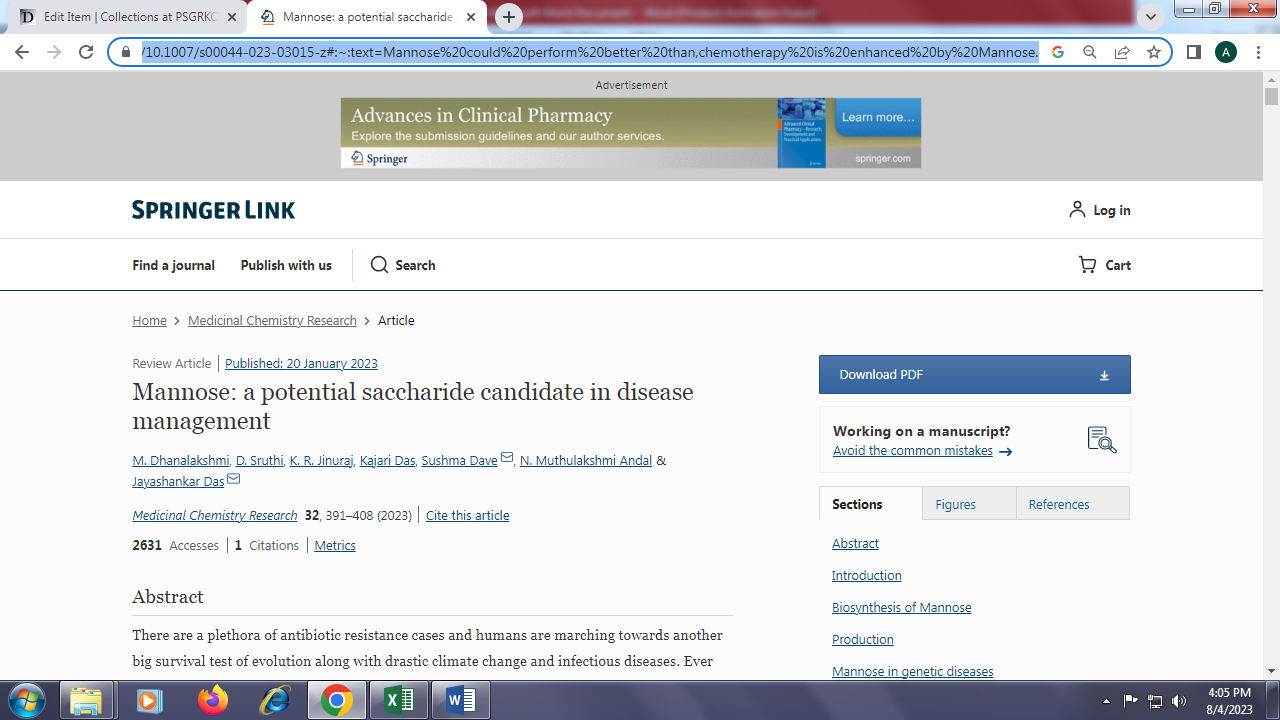 